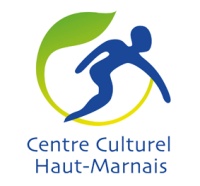 Fiche d’Inscription SEJOURS CCHMA retourner au siège du CCHM - 2 rue du 14 Juillet - 52000 Chaumont                     ou par mail : cchm.accueil@cchm52.frAdresse postale :Nom – Prénom : ……………………………………………………………………………………………………………………………N° : ……………. 	Rue : ………………………………………………………………………………………………………………………Code postal : …………………….. Ville : ………………………………………………………………………………………………Tél. domicile : ……………………………………………Tél. Portable : ………………………..……….……………….………E-mail : ……………………………………………………………………………………………………………………………………….Numéro allocataire CAF ou MSA OBLIGATOIRE : ………………………………………..QUOTIENT FAMILIAL CAF OU MSA : ……………………………………………(joindre le bon MSA)Le……………………………………………………à………………………… SignatureForme juridique : Association loi 1901 - N° Siret 775 613 177 00101 - Code NAF 5520Z Garantie financière : UNAT - Assurance : GROUPAMALIEU & Séjour(s) choisi(s)DatesParticipant(s)Participant(s)Datede naissanceSexeM/FRemarquesNomPrénomDatede naissanceSexeM/FRemarques